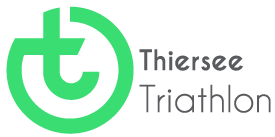 HAFTUNGSAUSSCHLUSSDurch meine Unterschrift erkläre ich, ......................................................................................den vom Veranstalter aufgelegten Haftungsausschluss gelesen und zur Kenntnis genommen zu haben.Jede(r) Teilnehmer(in) (bzw. dessen Erziehungsberechtigter) bestätigt ausdrücklich mit der Anmeldung, dass er/sie auf eigene Gefahr und Verantwortung an der Veranstaltung teilnimmt, sowie keine Vergütungsansprüche für Fotos und Filmaufnahmen usw. die im Rahmen der Veranstaltung gemacht werden, zu stellen. Jede(r) Teilnehmer(in) (bzw. dessen Erziehungsberechtigter) ist über die mit dem Wettkampf verbundenen gesundheitlichen und sonstigen Gefahren/ Umstände informiert. Er wird keine wie auch immer gearteten Ansprüche gegen den Veranstalter bzw. sonstige an der Veranstaltung beteiligte Personen stellen. Für Verletzungen, Unfälle, Sachschäden oder Diebstahl wird keine Haftung seitens des Veranstalters übernommen. Für den persönlichen Trainings- und Gesundheitszustand sowie den technischen Zustand des verwendeten Materials ist jeder Athlet selbst verantwortlich.                                                                                                               Mit der Annahme der Startunterlagen erkennt der Teilnehmer(in) die Wettkampfordnung sowie diese Ausschreibung als Verfahrensordnung für sich verbindlich an.Thiersee am 15.08. 2022                                                            ÖTRV Nr.: 6/046/22......................................................................................Datum / Unterschrift Teilnehmer..................................................................................................... Unterschrift Staffel alle 3 Teilnehmer......................................................................................Datum / Unterschrift Erziehungsberechtigter